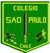 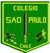 




                                Guía N°9                             02 de septiembre  de 2.022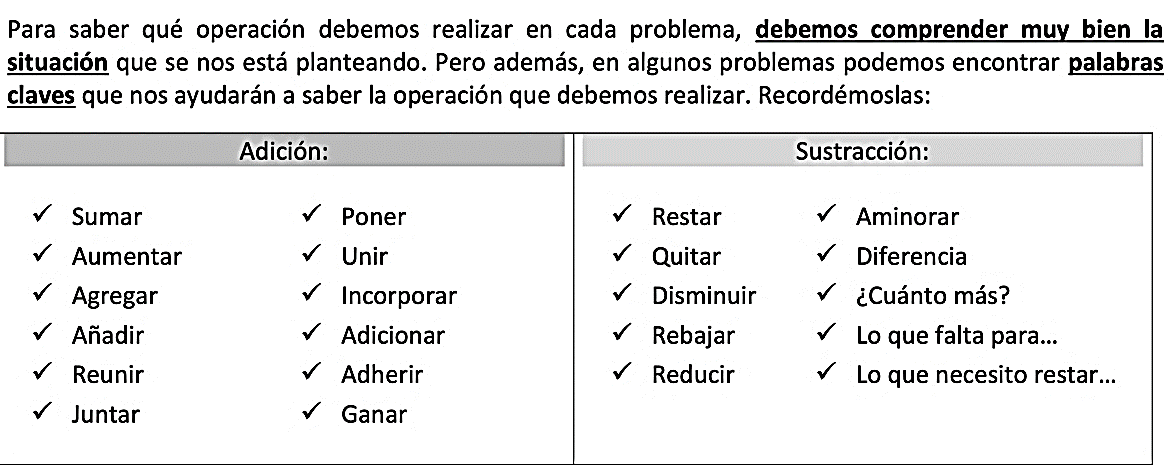 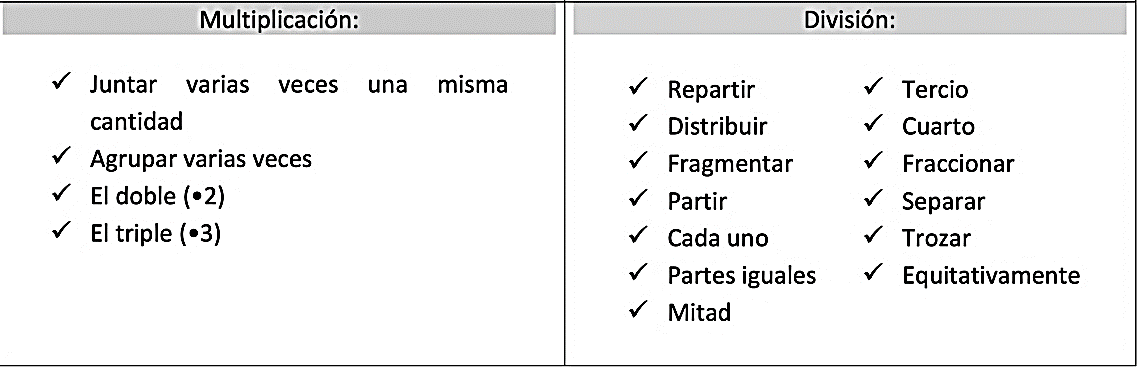  A continuación lee y resuelve en tu cuaderno:1.- Sara tiene 45 láminas en su colección. Ella ubica 7 láminas en cada página de un álbum ¿cuántas páginas puede llenar? ¿Le quedan láminas sin poner?2.- En una empresa de alimentos, se producen 678 kilos de fideos durante la mañana y en la tarde 389 kilos del mismo alimento. ¿Cuántos kilos de fideos producen al día? 3.- Inti fue a comprar huevos para hacer un queque junto a su mamá, cada huevo le costó $80, si compró 5 huevos ¿cuánto tuvo que pagar por su compra?4.- María Victoria tiene una colección de 879 figuras de películas, si le regala 83 a su mejor amiga ¿con cuántas figuras se queda?